Early Years Inclusion Pathway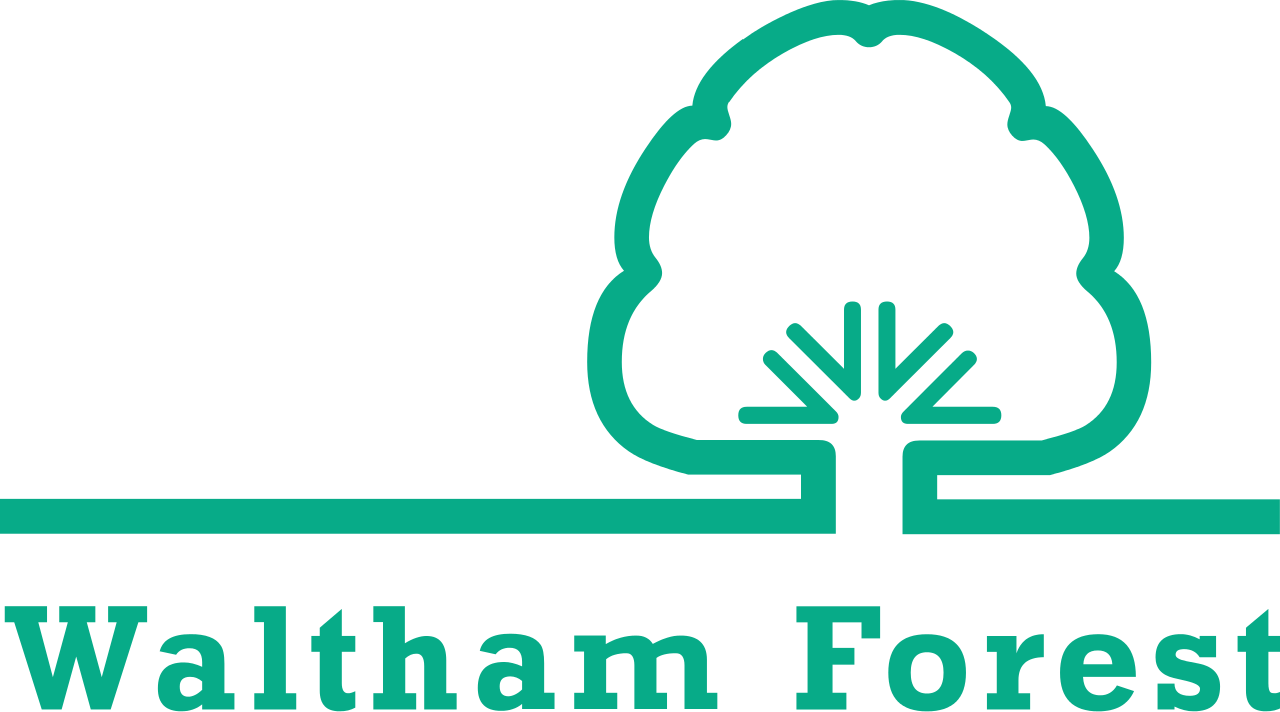 EY SEND Inclusion Fund (SENIF) Application Form – CONFIDENTIALForm and supporting evidence to be sent to EYSEND.Panel@walthamforest.gov.uk Page 1 of 2Section 1Referrer DetailsReferrer DetailsName of early years provision Name of early years provision Referrers name and job roleReferrers name and job roleEmail addressEmail addressSection 2Child’s DetailsChild’s DetailsChild’s DetailsChild’s DetailsChild’s DetailsChild’s DetailsChild’s DetailsChild’s DetailsChild’s DetailsChild’s Full NameChild’s Full NameGenderD.O.BAge in monthsAddress and postcodeAddress and postcodeAddress and postcodeSection 3All About MeProvide details of the child’s home life and family background Provide details of the child’s home life and family background Provide details of the child’s strengths and needs at the settingProvide details of the child’s strengths and needs at the settingSection 4Child at SettingChild at SettingChild at SettingChild at SettingChild at SettingChild at SettingChild at SettingFEEE EligibilityFEEE EligibilityStart date at provisionStart date at provisionAttendance hoursAttendance hoursMonTuesWedThurFriWeekly TotalAttendance hoursAttendance hoursSection 5Child’s SEND StatusChild’s SEND StatusChild’s SEND StatusChild’s SEND StatusChild’s SEND StatusChild’s SEND StatusIs the child known to health services?Is the child known to health services?Yes No Health service and date of referralHealth service and date of referralDoes the child have a SEND diagnosis?Does the child have a SEND diagnosis?Yes No SEND Diagnosis Evidence to be sentSEND Diagnosis Evidence to be sentHas an EHCP referral been made?Has an EHCP referral been made?Yes No Date of EHCP referralSection 6EYPP, DLA & DAF Funding EligibilityEYPP, DLA & DAF Funding EligibilityEYPP, DLA & DAF Funding EligibilityEYPP, DLA & DAF Funding EligibilityEYPP, DLA & DAF Funding EligibilityEYPP, DLA & DAF Funding EligibilityEYPP, DLA & DAF Funding EligibilityEYPP, DLA & DAF Funding EligibilityIs the child eligible for EYPP?Is the child eligible for EYPP?Yes No Date of EYPP check must be checkedDate of EYPP check must be checkedDate of EYPP check must be checkedHas an application been made for DLA?Has an application been made for DLA?Yes No Date of DLA applicationDate of DLA applicationDate of DLA applicationIs the child in receipt of DLA?Is the child in receipt of DLA?Yes No DLA LevelHigh Medium Medium Low Has DAF funding been applied for?Has DAF funding been applied for?Yes No Section 7Services and Activities Accessed Services and Activities Accessed Services and Activities Accessed Services and Activities Accessed Services and Activities Accessed Services and Activities Accessed List services or activities that have been referred to, are being accessed, or have been accessed by child and family. (e.g. Wood Street Health Centre, Health – SaLT/SACC, Family Hubs BSIL Universal Offer, HENRY, Early Years Inclusion Pathway, parent groups , Early Help, recreational groups/activities, stay and play.List services or activities that have been referred to, are being accessed, or have been accessed by child and family. (e.g. Wood Street Health Centre, Health – SaLT/SACC, Family Hubs BSIL Universal Offer, HENRY, Early Years Inclusion Pathway, parent groups , Early Help, recreational groups/activities, stay and play.List services or activities that have been referred to, are being accessed, or have been accessed by child and family. (e.g. Wood Street Health Centre, Health – SaLT/SACC, Family Hubs BSIL Universal Offer, HENRY, Early Years Inclusion Pathway, parent groups , Early Help, recreational groups/activities, stay and play.List services or activities that have been referred to, are being accessed, or have been accessed by child and family. (e.g. Wood Street Health Centre, Health – SaLT/SACC, Family Hubs BSIL Universal Offer, HENRY, Early Years Inclusion Pathway, parent groups , Early Help, recreational groups/activities, stay and play.List services or activities that have been referred to, are being accessed, or have been accessed by child and family. (e.g. Wood Street Health Centre, Health – SaLT/SACC, Family Hubs BSIL Universal Offer, HENRY, Early Years Inclusion Pathway, parent groups , Early Help, recreational groups/activities, stay and play.List services or activities that have been referred to, are being accessed, or have been accessed by child and family. (e.g. Wood Street Health Centre, Health – SaLT/SACC, Family Hubs BSIL Universal Offer, HENRY, Early Years Inclusion Pathway, parent groups , Early Help, recreational groups/activities, stay and play.List services or activities that have been referred to, are being accessed, or have been accessed by child and family. (e.g. Wood Street Health Centre, Health – SaLT/SACC, Family Hubs BSIL Universal Offer, HENRY, Early Years Inclusion Pathway, parent groups , Early Help, recreational groups/activities, stay and play.Activity/GroupActivity/GroupService ProviderDatesFrequencyCostingFunded bySection 8FundingWrite a summary of how you have used your setting’s SENIF Notional Budget to support the needs of this child Write a summary of how you have used your setting’s SENIF Notional Budget to support the needs of this child Write a rationale of how the Additional Hourly Rate Top Up Funding will be used and the expected impact/outcomes for the child receiving funding (a support plan and provision map must be submitted to evidence this).Write a rationale of how the Additional Hourly Rate Top Up Funding will be used and the expected impact/outcomes for the child receiving funding (a support plan and provision map must be submitted to evidence this).Section 9Parental ConsentParental ConsentParental ConsentParental ConsentParental ConsentParental ConsentParental ConsentBy signing this document, I consent to:the information contained in this report and the attached reports to be shared with the Local Authorities Early Years and Childcare Team and SEND Inclusion Fund panel in order to apply for additional funding to support my child.sharing my child’s information with relevant education and health services professionals for the purpose of obtaining a full package of advice and services that my child might need.By signing this document, I consent to:the information contained in this report and the attached reports to be shared with the Local Authorities Early Years and Childcare Team and SEND Inclusion Fund panel in order to apply for additional funding to support my child.sharing my child’s information with relevant education and health services professionals for the purpose of obtaining a full package of advice and services that my child might need.By signing this document, I consent to:the information contained in this report and the attached reports to be shared with the Local Authorities Early Years and Childcare Team and SEND Inclusion Fund panel in order to apply for additional funding to support my child.sharing my child’s information with relevant education and health services professionals for the purpose of obtaining a full package of advice and services that my child might need.By signing this document, I consent to:the information contained in this report and the attached reports to be shared with the Local Authorities Early Years and Childcare Team and SEND Inclusion Fund panel in order to apply for additional funding to support my child.sharing my child’s information with relevant education and health services professionals for the purpose of obtaining a full package of advice and services that my child might need.By signing this document, I consent to:the information contained in this report and the attached reports to be shared with the Local Authorities Early Years and Childcare Team and SEND Inclusion Fund panel in order to apply for additional funding to support my child.sharing my child’s information with relevant education and health services professionals for the purpose of obtaining a full package of advice and services that my child might need.By signing this document, I consent to:the information contained in this report and the attached reports to be shared with the Local Authorities Early Years and Childcare Team and SEND Inclusion Fund panel in order to apply for additional funding to support my child.sharing my child’s information with relevant education and health services professionals for the purpose of obtaining a full package of advice and services that my child might need.By signing this document, I consent to:the information contained in this report and the attached reports to be shared with the Local Authorities Early Years and Childcare Team and SEND Inclusion Fund panel in order to apply for additional funding to support my child.sharing my child’s information with relevant education and health services professionals for the purpose of obtaining a full package of advice and services that my child might need.By signing this document, I consent to:the information contained in this report and the attached reports to be shared with the Local Authorities Early Years and Childcare Team and SEND Inclusion Fund panel in order to apply for additional funding to support my child.sharing my child’s information with relevant education and health services professionals for the purpose of obtaining a full package of advice and services that my child might need.Parent/Carer SignatureParent/Carer SignatureDateDateDateParent Full NameParent Full NameRelationship to childRelationship to childRelationship to childParent/Carer Contact detailsParent/Carer Contact detailsTelephoneEmailEYFS Observation Checkpoints Around 6, 12, 15, 18, 24 and 36 months EYFS Observation Checkpoints Around 6, 12, 15, 18, 24 and 36 months EYFS Observation Checkpoints Around 6, 12, 15, 18, 24 and 36 months EYFS Observation Checkpoints Around 6, 12, 15, 18, 24 and 36 months EYFS Observation Checkpoints Around 6, 12, 15, 18, 24 and 36 months EYFS Observation Checkpoints Around 6, 12, 15, 18, 24 and 36 months EYFS Observation Checkpoints Around 6, 12, 15, 18, 24 and 36 months EYFS Observation Checkpoints Around 6, 12, 15, 18, 24 and 36 months EYFS Observation Checkpoints Around 6, 12, 15, 18, 24 and 36 months EYFS Observation Checkpoints Around 6, 12, 15, 18, 24 and 36 months EYFS Observation Checkpoints Around 6, 12, 15, 18, 24 and 36 months EYFS Observation Checkpoints Around 36 and 48 MonthsEYFS Observation Checkpoints Around 36 and 48 MonthsEYFS ReceptionEYFS ReceptionStep 10-3mStep 22-5mStep 3 4-7mStep 46-10mStep 59-13mStep 612-16mStep 715-19mStep 818-22mStep 921-25mStep 10 24-31mStep 11 30-36mStep 1235-41mStep 1340-51mStep 1340-51mStep 1450-60mCommunication and Language(Communication and Interaction)Personal, Social andEmotional(Social, Emotional and Mental Health)Physical(Sensory and Physical)Thinking (Cognition and Learning)Section 10Assessment